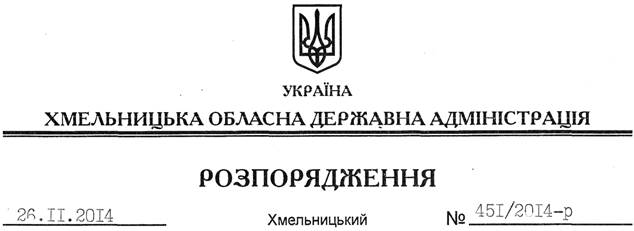 На підставі статей 6, 33, 39, 43 Закону України “Про місцеві державні адміністрації”, листа-клопотання Державної інспекції сільського господарства України від 03.07.2014 № 4500/6-3/2-14, враховуючи запит депутата Хмельницької обласної ради Мурзи В.Г. від 16.10.2014 № 75/54/ВМ та інші подані документи:1. Скасувати розпорядження голів:Волочиської районної державної адміністрації:від 17 травня 2012 року № 456/2012-р “Про передачу в оренду земельної ділянки водного фонду ДП “СГЦР “Поділля” за межами населеного пункту на території Бронівської сільської ради”;від 17 травня 2012 року № 457/2012-р “Про передачу в оренду земельної ділянки водного фонду ДП “СГЦР “Поділля” за межами населеного пункту на території Маначинської сільської ради”;від 17 травня 2012 року № 458/2012-р “Про передачу в оренду земельної ділянки водного фонду ДП “СГЦР “Поділля” за межами населеного пункту на території Копачівської сільської ради”;від 17 травня 2012 року № 459/2012-р “Про передачу в оренду земельної ділянки водного фонду ДП “СГЦР “Поділля” за межами населеного пункту на території Наркевицької селищної ради”;від 17 травня 2012 року № 460/2012-р “Про передачу в оренду земельної ділянки водного фонду ДП “СГЦР “Поділля” за межами населеного пункту на території Сарнівської сільської ради”;від 17 травня 2012 року № 461/2012-р “Про передачу в оренду земельної ділянки водного фонду ДП “СГЦР “Поділля” за межами населеного пункту на території Тарнорудської сільської ради”;від 17 травня 2012 року № 462/2012-р “Про передачу в оренду земельних ділянок водного фонду ДП “СГЦР “Поділля” за межами населеного пункту на території Порохнянської сільської ради”;від 17 травня 2012 року № 463/2012-р “Про передачу в оренду земельних ділянок водного фонду ДП “СГЦР “Поділля” за межами населеного пункту на території Полянської сільської ради ”;від 16 жовтня 2013 року № 815/2013-р “Про надання дозволу на виготовлення технічної документації із землеустрою щодо встановлення (відновлення) меж земельних ділянок в натурі (на місцевості) ДП “СГЦР “Поділля” за межами населених пунктів на території Волочиського району.Ізяславської районної державної адміністрації:від 16 серпня 2011 року № 476/2011-р “Про надання державному підприємству “Селекційно-генетичний центр по рибництву “Поділля” дозволу на розробку технічної документації щодо складання документів, що посвідчують право користування земельною ділянкою із земель Сахновецької сільської ради”;від 05 листопада 2011 року № 675/2011-р “Про надання державному підприємству “Cелекційно-генетичний центр по рибництву “Поділля” земельних ділянок у користування на умовах оренди для рибогосподарських потреб із земель Сахновецької сільської ради”;від 15 жовтня 2013 року № 360/2013-р “Про надання ДП “Cелекційно-генетичний центр по рибництву “Поділля” дозволу на розробку технічної документації із землеустрою щодо встановлення (відновлення) меж земельних ділянок, розташованих за межами населених пунктів на території Сахновецької сільської ради”;від 12 листопада 2013 року № 450/2013-р “Про надання ДП “Cелекційно-генетичний центр по рибництву “Поділля” в постійне користування земельних ділянок водного фонду, розташованих за межами населених пунктів на території Сахновецької сільської ради”.Красилівської районної державної адміністрації:від 16 січня 2012 року № 24/2012-р “Про затвердження технічних документацій із землеустрою щодо складання документів, що посвідчують право користування земельними ділянками водного фонду та передачу їх в оренду державному підприємству “Селекційно-генетичний центр по рибництву “Поділля” на території району”;від 25 квітня 2013 року № 154/2013-р “Про надання дозволу на розробку технічної документації із землеустрою щодо встановлення меж земельних ділянок водного фонду в натурі (на місцевості) ДП “Cелекційно-генетичний центр по рибництву “Поділля”;від 03 вересня 2013 року № 360/2013-р “Про затвердження технічної документації із землеустрою щодо встановлення меж земельних ділянок водного фонду в натурі (на місцевості) та передачу їх в постійне користування Державному підприємству “Cелекційно-генетичний центр по рибництву “Поділля”.Летичівської районної державної адміністрації:від 04 жовтня 2013 року № 389/2013 “Про надання ДП “СГЦ “Поділля” дозволу на розробку технічної документації із землеустрою щодо встановлення меж земельних ділянок в натурі (на місцевості) із земель державної власності водного фонду для рибогосподарських потреб на території Меджибізької селищної ради”.Старокостянтинівської районної державної адміністрації:від 11 червня 2013 року № 139/2013-р “Про надання дозволу на розроблення технічної документації із землеустрою щодо встановлення меж земельних ділянок в натурі (на місцевості) із земель водного фонду для рибогосподарських потреб з послідуючою передачею в постійне користування”;від 23 жовтня 2013 року № 239/2013-р “Про затвердження технічних документацій із землеустрою щодо встановлення меж земельних ділянок в натурі (на місцевості) із земель водного фонду для ведення аквакультури та передачу в постійне користування”.Старосинявської районної державної адміністрації:від 14 червня 2011 року № 197/2011-р “Про надання дозволу на розроблення проектів землеустрою щодо відведення земельних ділянок”;від 16 серпня 2011 року № 283/2011-р “Про внесення змін та доповнень до розпорядження голови адміністрації від 14.06.2011 № 197/2011-р”;від 20 березня 2012 року № 82/2012-р “Про погодження технічних документацій із землеустрою щодо складання документів, що посвідчують право користування земельними ділянками водного фонду”;від 01 листопада 2013 року № 242/2013-р “Про надання дозволу на розробку технічної документації із землеустрою щодо встановлення меж земельної ділянки в натурі (на місцевості)”.Хмельницької районної державної адміністрації:від 31 січня 2011 року №153/11-р “Про затвердження технічної документації із землеустрою та надання в користування на умовах оренди ДП “СГЦР “Поділля” земельної ділянки для рибогосподарських потреб на території Чорноострівської селищної ради”;від 15 березня 2011 року № 423/11-р “Про надання дозволу ДП “СГЦР “Поділля” на розробку технічної документації із землеустрою щодо складання документів, що посвідчують право постійного користування земельною ділянкою водного фонду на території Терешовецької сільської ради”;від 15 березня 2011 року № 425/11-р “Про надання дозволу ДП “СГЦР “Поділля” на розробку технічної документації із землеустрою щодо складання документів, що посвідчують право постійного користування на умовах оренди земельною ділянкою  на території Гнатовецької сільської ради”;від 17 липня 2011 року № 1024/11-р “Про затвердження технічної документації із землеустрою щодо складання документів, що посвідчують право користування на умовах оренди земельними ділянками водного фонду ДП “СГЦР “Поділля” на території Гнатовецької сільської ради”;від 17 червня 2013 року № 265/2013-р “Про надання дозволу на розробку технічної документації щодо встановлення меж земельної ділянки водного фонду в натурі (на місцевості) ДП “СГЦР “Поділля” на території Чорноострівської селищної ради”;від 17 червня 2013 року № 266/2013-р “Про надання дозволу на розробку технічної документації щодо встановлення меж земельної ділянки водного фонду в натурі (на місцевості) ДП “СГЦР “Поділля” на території  Гнатовецької сільської ради”.2. Головам районних державних адміністрацій вжити заходів до розірвання в установленому порядку договорів оренди земельних ділянок, укладених з ДП “СГЦР “Поділля”.3. Контроль за виконанням цього розпорядження покласти на заступника голови обласної державної адміністрації відповідно до розподілу обов’язків.Перший заступник голови адміністрації								 О.СимчишинПро скасування розпоряджень голів районних державних адміністрацій